	ESOGÜ INSTITUTE OF HEALTH SCIENCE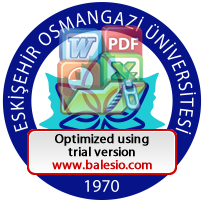 DEPARTMENT OF HISTOLOGY AND EMBRYOLOGYCOURSE INFORMATION FORMCOURSE LEVELPROGRAM OUTCOMESUp skills of Course: Please choose never (1), few (2) or many (3) regarding your courseCOURSE CODE:521013017DEPARTMENT:DEPARTMENT:HISTOLOGY AND EMBRYOLOGYHISTOLOGY AND EMBRYOLOGYHISTOLOGY AND EMBRYOLOGYCOURSE NAME:GENERAL HISTOLOGYGENERAL HISTOLOGYGENERAL HISTOLOGYGENERAL HISTOLOGYGENERAL HISTOLOGYGENERAL HISTOLOGYINSTRUCTOR NAMEINSTRUCTOR NAMECOURSE LANGUAGECOURSE LANGUAGECOURSE CATEGORYCOURSE CATEGORYCOURSE CATEGORYProf. Dr. Varol ŞAHİNTÜRKProf. Dr. Varol ŞAHİNTÜRKTurkishEnglishTechnicalMedicalOtherProf. Dr. Varol ŞAHİNTÜRKProf. Dr. Varol ŞAHİNTÜRKXXPROPAEDEUTICMASTER OF SCIENCEDOCTORATECOURSE OF PROVINCEXSEMESTERSEMESTERWEEKLY COURSE PERIODWEEKLY COURSE PERIODWEEKLY COURSE PERIODCOURSE OFCOURSE OFCOURSE OFAutumnSpringTheoreticPracticeLaboratoryCreditECTSTypeX20027,5Compulsory: XX20027,5Elective:ASSESMENT CRITERIAASSESMENT CRITERIAASSESMENT CRITERIAASSESMENT CRITERIAASSESMENT CRITERIAMID-TERM EXAMActivityActivityQuantityPercentage (%)MID-TERM EXAM1st Mid-Term1st Mid-Term150MID-TERM EXAM2nd Mid-Term2nd Mid-TermMID-TERM EXAMQuizQuizMID-TERM EXAMHomeworkHomeworkMID-TERM EXAMProjectProjectMID-TERM EXAMOral ExamOral ExamMID-TERM EXAMOther (………)Other (………)FINAL EXAMQuizQuizFINAL EXAMHomeworkHomeworkFINAL EXAMProjectProjectFINAL EXAMOral ExamOral Exam150FINAL EXAMOther (………)Other (………)MAKE-UP EXAMOralWrittenOral and WrittenMultiple ChoiceMAKE-UP EXAMXPREREQUISITE(S)COURSE CONTENTPresentation of cells and four basic tissues (epithelial, connective, muscular and nervous) of human body and explaining of basic tissue preparation proceduresPresentation of cells and four basic tissues (epithelial, connective, muscular and nervous) of human body and explaining of basic tissue preparation proceduresPresentation of cells and four basic tissues (epithelial, connective, muscular and nervous) of human body and explaining of basic tissue preparation proceduresPresentation of cells and four basic tissues (epithelial, connective, muscular and nervous) of human body and explaining of basic tissue preparation proceduresCOURSE AIMSTeaching of the instruments and techniques used to prepare and study tissue specimens, differentiation of tissues and organs in histological slides observed under the microscope, and teaching of the basic characteristics of the four main tissues Teaching of the instruments and techniques used to prepare and study tissue specimens, differentiation of tissues and organs in histological slides observed under the microscope, and teaching of the basic characteristics of the four main tissues Teaching of the instruments and techniques used to prepare and study tissue specimens, differentiation of tissues and organs in histological slides observed under the microscope, and teaching of the basic characteristics of the four main tissues Teaching of the instruments and techniques used to prepare and study tissue specimens, differentiation of tissues and organs in histological slides observed under the microscope, and teaching of the basic characteristics of the four main tissues COURSE OBJECTIVESLead to understand the histology of cells, tissues, and organs and to correlate structure with function. Lead to understand the histology of cells, tissues, and organs and to correlate structure with function. Lead to understand the histology of cells, tissues, and organs and to correlate structure with function. Lead to understand the histology of cells, tissues, and organs and to correlate structure with function. TEXTBOOK(S)Histology-A Text and Atlas, M. H. Ross and W. Pawlina, Seventh Edition, Wolters Kluwer, USA, 2016.Histology-A Text and Atlas, M. H. Ross and W. Pawlina, Seventh Edition, Wolters Kluwer, USA, 2016.Histology-A Text and Atlas, M. H. Ross and W. Pawlina, Seventh Edition, Wolters Kluwer, USA, 2016.Histology-A Text and Atlas, M. H. Ross and W. Pawlina, Seventh Edition, Wolters Kluwer, USA, 2016.REFERENCESCOURSE SYLLABUSCOURSE SYLLABUSCOURSE SYLLABUSWEEKDATESUBJECTS/TOPICS1Introduction to the histology2Methods used in histology3Cell structure 4Cell organelles, inclusions and nucleus structure5Epithelial tissue-covering epithelium6Epithelial tissue-glandular epithelium7Mid-Term Exam8Connective tissue9Adipose tissue10Cartilaginous tissue11Osseous tissue12Muscular tissue13General nervous tissue14Blood cells and bone marrow15General overview16Final ExamNO1231Gather as well as apply knowledge of health sciencesX2Ask scientific questions and form hypothesisX3Search and interpret scientific literatureX4Design and conduct experiments as well as analyze and interpret the dataX5Learn how to use the experimental equipment effectivelyX6Function on multi-disciplinary teamsX7Identify, formulate, and solve medical problemsX8Use computer effectively both in conducting the experiments and analyzing the dataX9Understand the impact of experimental solutions on national and international sciencesX10Use effective written and oral communication/presentation skillsX11Get an understanding of professional and ethical responsibilityX12Get a recognition of the need for, and an ability to engage in lifelong learningX13Get a recognition of basic concepts in medical educationX14Get a skill of approach to ethical problems by focusing on basic conceptsXInstructor NameProf. Dr. Varol ŞAHİNTÜRKSignDate06.03.2018